ANNUAL REPORT 2019	One of the major accomplishments of the University Research Office is the inauguration of the Museo- Archivo Tarlaqueno, initiated by Dr. Lino Dizon. Also, the 1st National Research Conference was held this year participated by delegates from different provinces in the Philippines.	In terms of its core function, to oversee, coordinate, consolidate, and operationalize the conduct of research activities of the university, a total of 39 completed research papers (ABLESS-17 and STEM- 22), 15 published researches (Scopus- 13, ISI- 1 and other international peer reviewed journal- 1), 13 research papers presented in national research conferences and 134research- based citations were recorded. RESEARCH SERVICESCompleted ResearchA total number of 39 research papers (17- ABLESS and 22- STEM). The figure and table below show the completed researches in 2019 and the awards/ recognitions received:Research Publications	The University Research Office has recorded a total number of 15 publications for this year. The table and below shows the list of publications produced.Research PresentationThe Research Office has recorded a total number of 13 research presentations. The table and below shows the list of the research presentations.Research- based CitationsThe University Research Office has recorded a total number of 14 research- based citations. The table below shows the complete list of research- based citations in different journals:Capacity BuildingBelow is the table showing the seminars/trainings conducted by the University Research Office in 2019:Seminar Workshop on Basic Patent Search and Patent Drafting	A Seminar Workshop on Basic Patent Search and Patent Drafting was held on February 19-21, 2019 at TSU Alumni Center, Lucinda Campus, Tarlac City in collaboration with the TDTCO.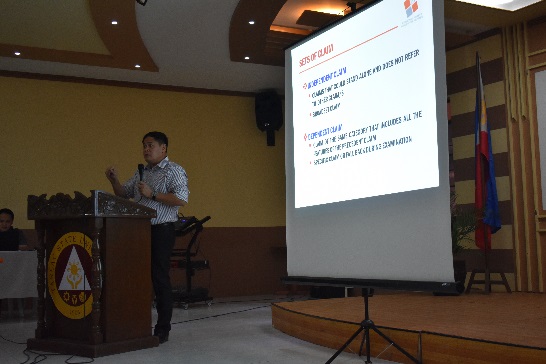 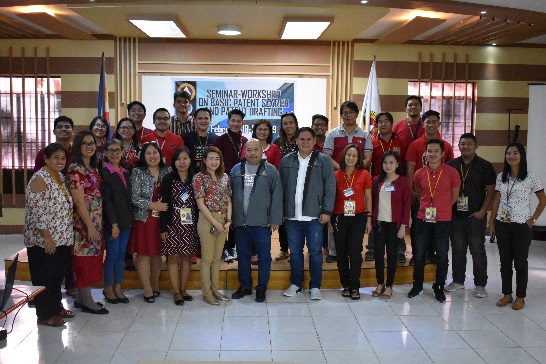 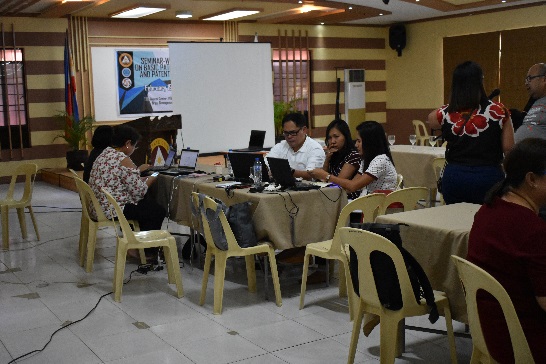 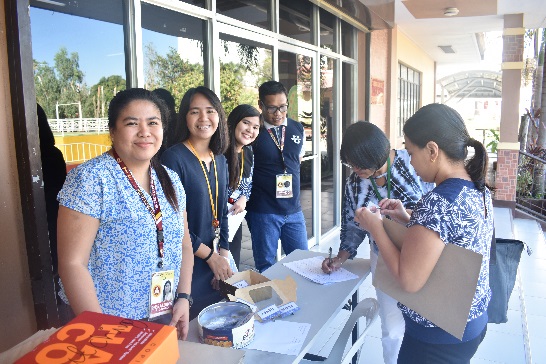 Sample Photos during the eventSeminar- Echo on Impact AssessmentFor the trainings attended by faculty members be beneficial to the University, an echo seminar/ training should be conducted. Last March 22, 2019, Mr. Wesley S. Gagarin, the Head of the research Services Unit, conducted an Echo- Seminar on Impact Evaluation attended by chosen faculty members and staff from different colleges and office  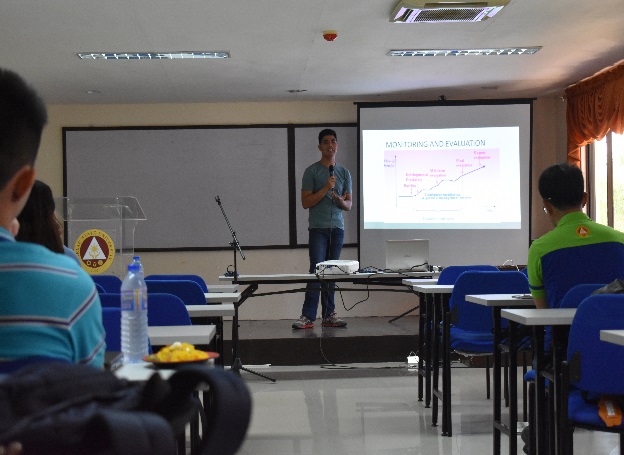 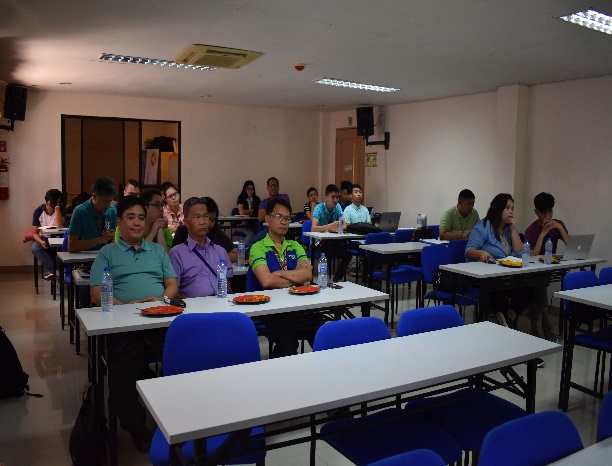 Sample Photos during the eventSeminar Workshop on Research Writing for External FundingPart of the mandate of the office is to capacitate the faculty researchers with the knowledge needed in research writing. Last October 25, 2019, the URO organized a seminar workshop on Research Writing for External Funding participated by 25 faculty researchers with existing research proposals from the College of Engineering and Technology and College of Science. The Assistant Regional Director of DOST 3, Mr. Wilfredo Sibal, was invited to be the resource speaker.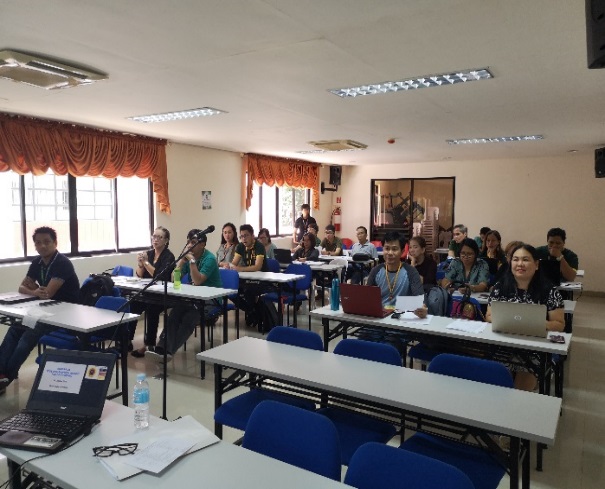 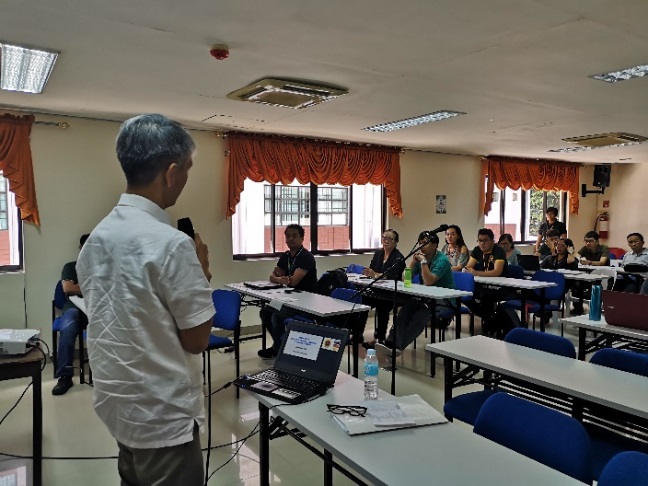 Sample Photos during the event1st National Research ConferenceThe TSU, initiated by the University Research Office organized the 1st National Research Conference held on October 3-5, 2019 at the TSU Lucinda Extension Campus. The Department Research Chairpersons were invited to attend and participate to capacitate them with research skills.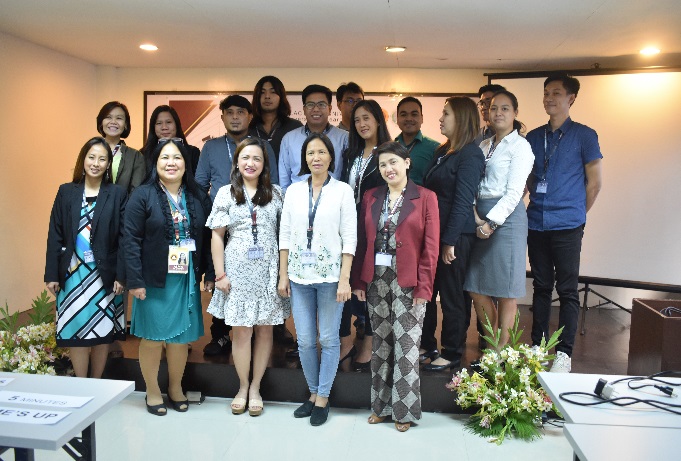 Sample Photo during the eventIn- House reviews of Completed Researches	The University Research Office conducted 2 In- House Reviews of Completed Researches (Mid- year and In- House). During the Mid- year In- House Review, a total of 12 completed researches were presented while there are 36 completed researches were presented during the Year- end In- House Review.Mid- Year In- House Review of Completed ResearchesThe University Research Office held the 2019 Mid- Year In- House Review of Completed Researches on June 14, 2019 at the Training Room, RED Bldng., TSU Lucinda Campus. A total of 12 completed researches were presented adjudged by a set of intelligent external panels from different field of expertise. At the end, COS faculty member, Mr. Aldous Bertrand Santillan bagged the 1st and 2nd awards for the STEM category while Dr. Niño Corpuz of COEd won 1st place in the SSBEd category.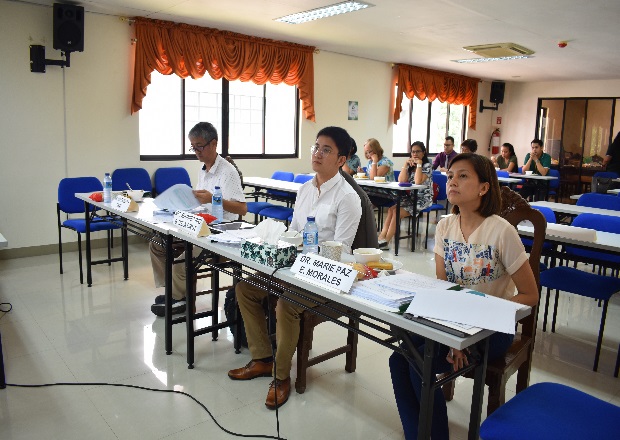 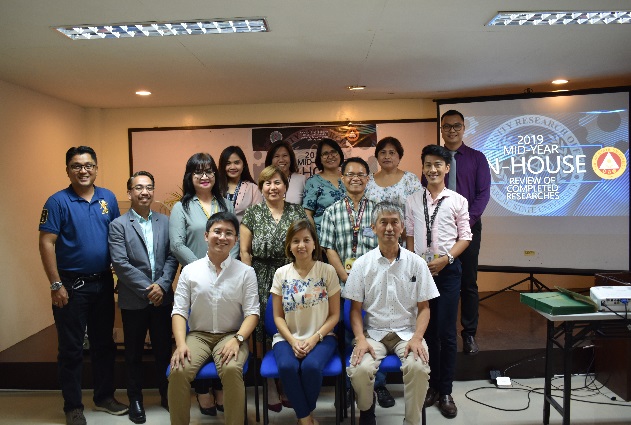 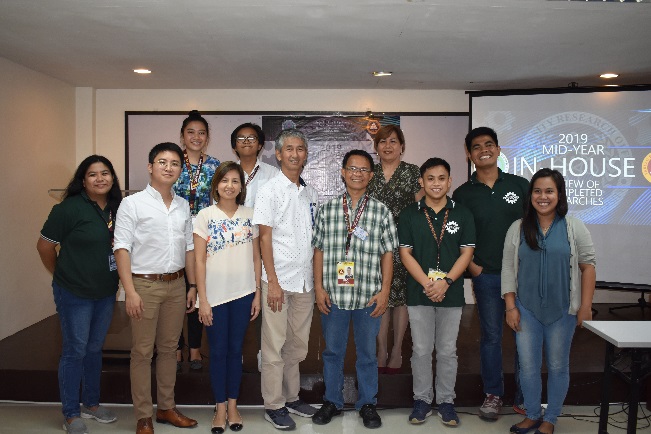 Sample Photos during the eventYear- end In- House Review of Completed ResearchesThe 2019 Year- end In- House Review of Completed Researches was held on December 6, 2019 at the TSU Lucinda Extension Campus. This year, the In- House Review was divided into parallel sessions. A set of external evaluators for each session were also invited to judge the research papers. Also, stakeholders from LGUs and other government agencies like DOST attended and witnessed the said event. This year, there is a total of 39 researches presented by faculty researchers from the different colleges.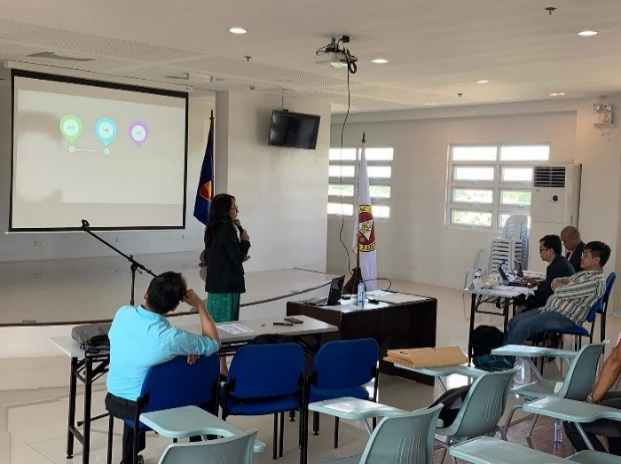 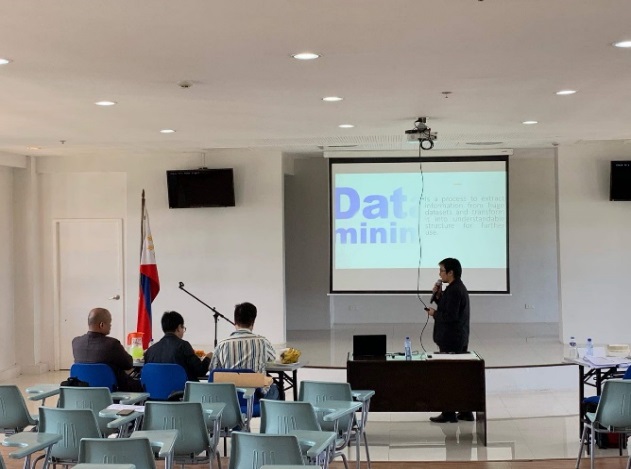 Sample Photos during the eventOther Activities1st National Research Conference The TSU, initiated by the University Research Office organized the 1st National Research Conference held on October 3-5, 2019 at the TSU Lucinda Extension Campus. The said conference was attended by 34 research presenters from different institutions like Catanduanes State University, Central Luzon State University, Don Honorio Ventura State University, Philippine Atmospheric, Geophysical and Astronomical Services Administration (PAGASA), Department of Interior and Local Governance, Bukidnon State University, Bulacan State University, Palawan State University and Tarlac State University. Also, Dr. Custer Deocaris from CHED, Dr. Rowena Cristina Guevara from DOST and DOST 3 Regional Director Dr. Julius Caesar Sicat attended the event as keynote speakers.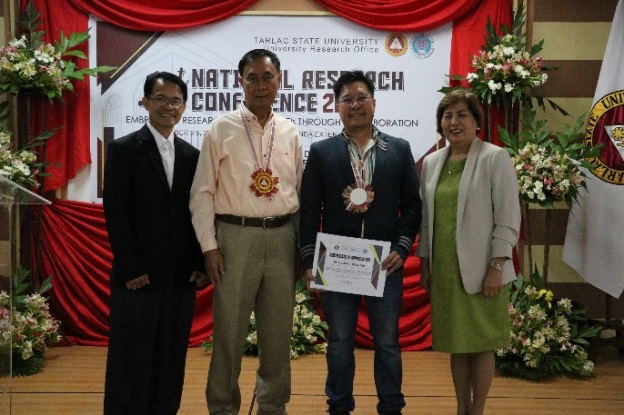 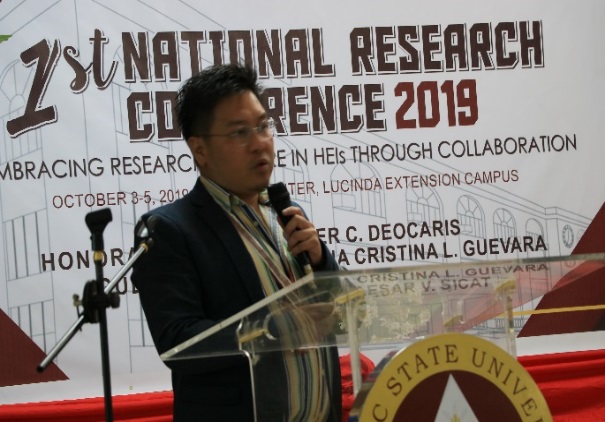 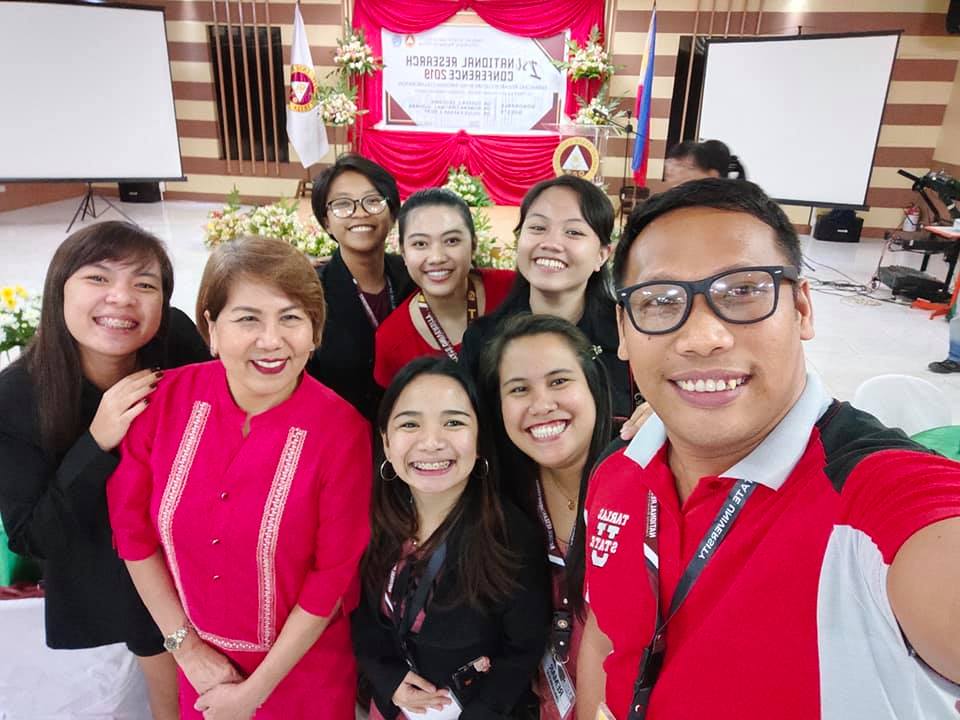 Sample Photos during the eventPanrehiyong Seminar sa Filipino	The annual seminar for teachers with CPD units organized by the Pamantasang Sentro ng Wikang Filipino was held on October 25-27, 2019 entitled “Panrehiyong Seminar sa Filipino”. The seminar was attended by teachers in the DepEd Tarlac Province.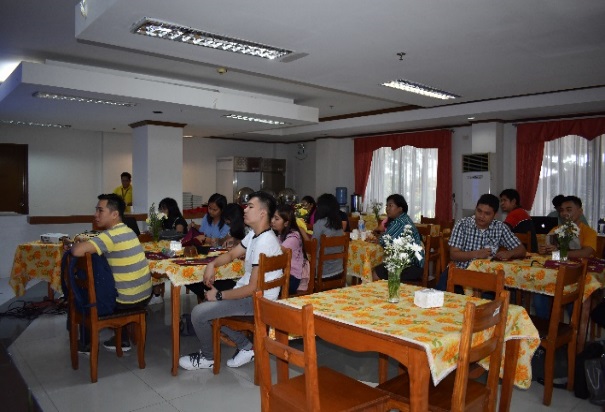 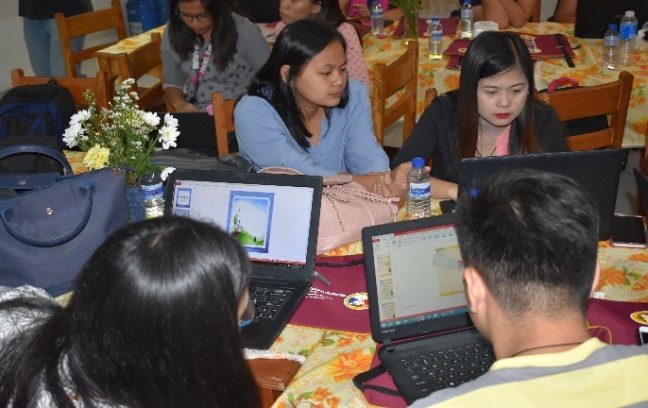 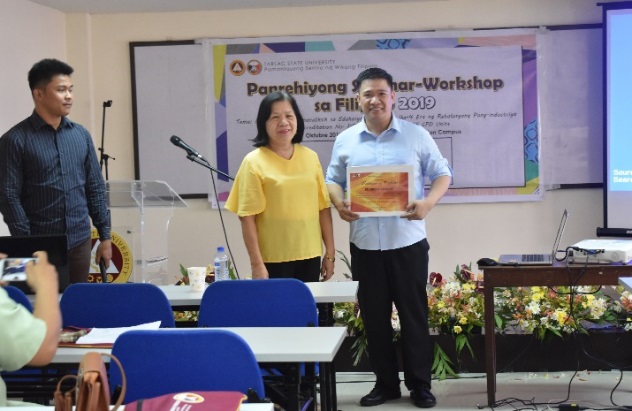 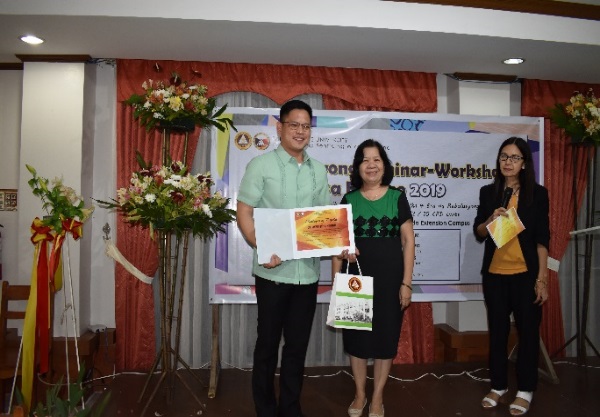 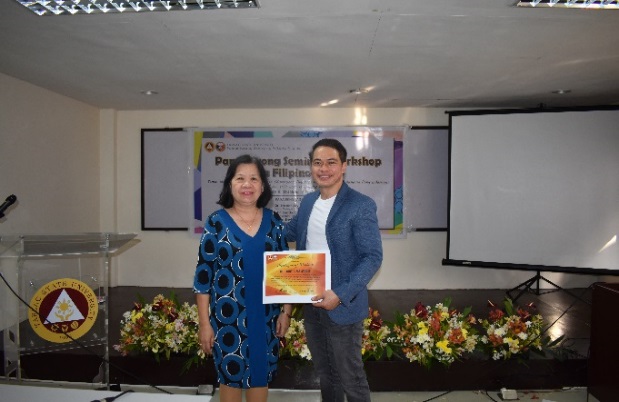 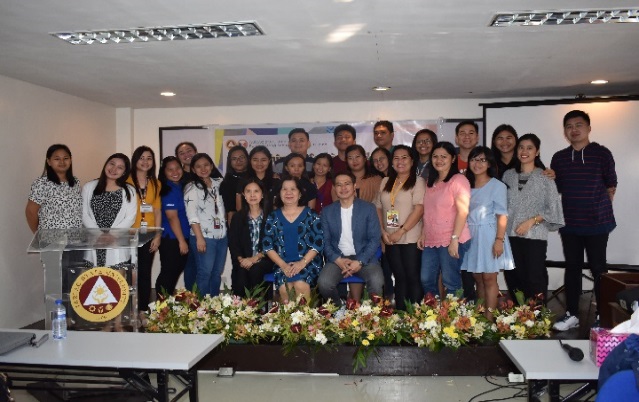 Sample Photos during the eventAguinaldo @ 150 National Forum on Tarlac as the Last Capital of Aguinaldo RepublicThe Center for Tarlaqueno Studied successfully conducted a forum on Tarlac as the Last Capital of Aguinaldo Republic as part of the celebration of Aguinaldo @ 150 on November 8, 2019. The event was conducted in partnership with the Local Government Unit of Tarlac. This forum was funded by the National Historical Commission of the Philippines through a research proposal submitted by Dr. Lino Dizon.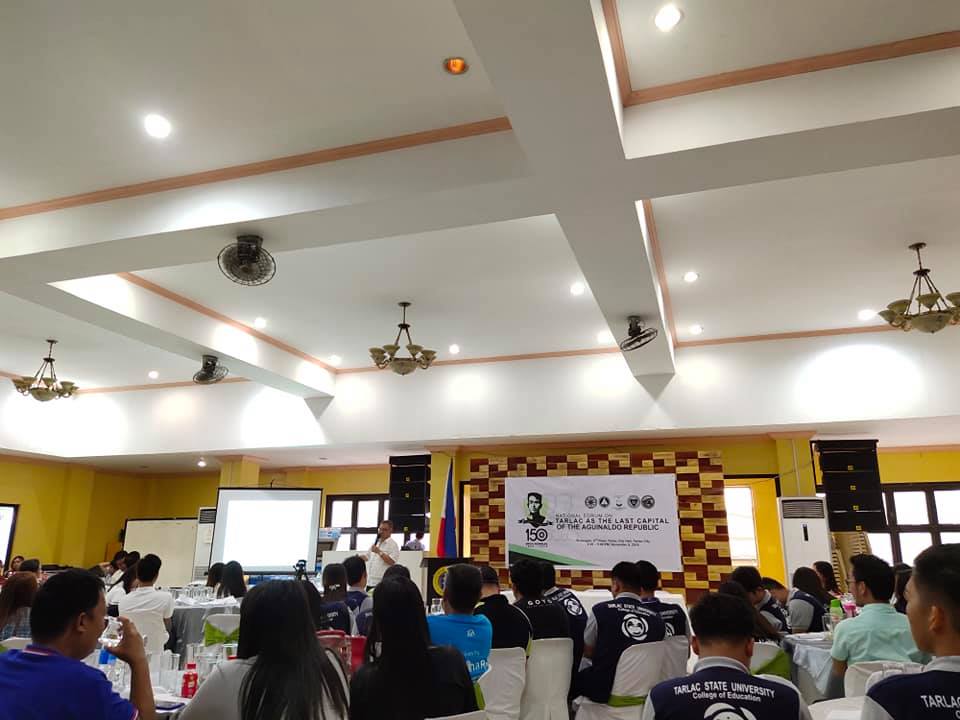 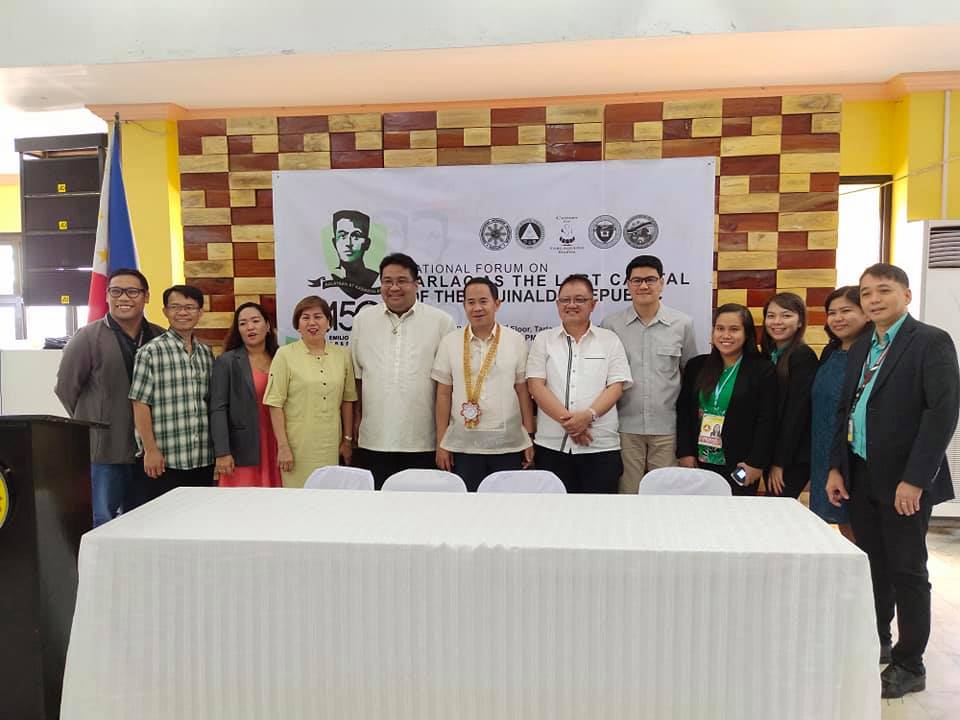 Sample Photos during the eventInauguration and Blessing of the Museo- Archivo Tarlaqueño	With the initiative of Dr. Lino Dizon, Head of the Center for Tarlaqueño Studies, old CCS rooms at the Engineering Building was converted into a university museum which will be called the Museo- Archivo Tarlaqueño. The museum was inaugurated on July 12, 2019 which was witnessed by the University Administrative Council led by Dr. Myrna Mallari and representatives from the Provincial Governor and City Mayor.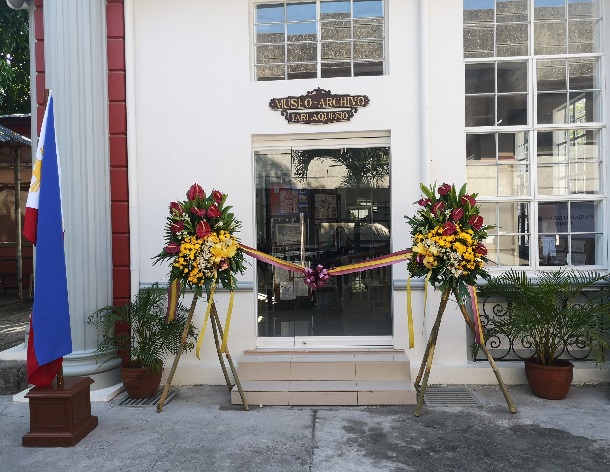 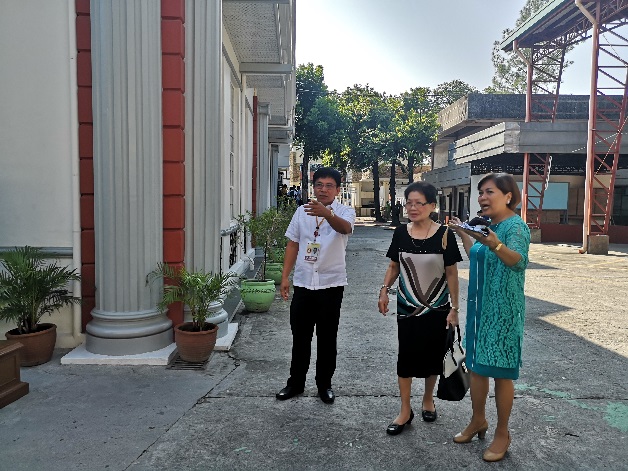 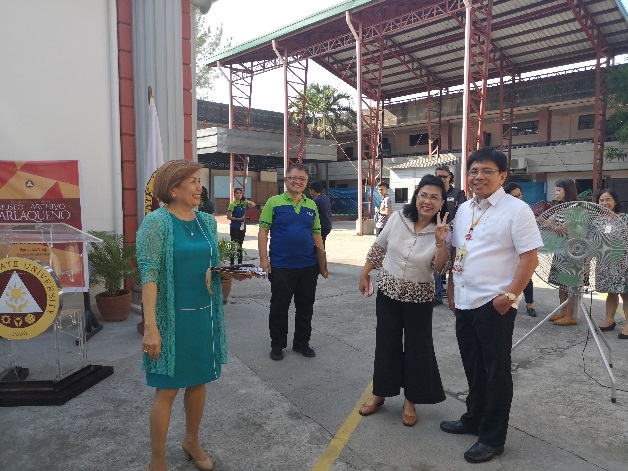 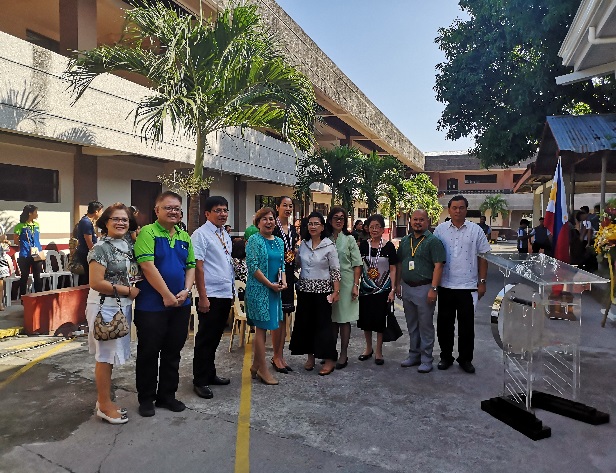 Food Technology Project Consultation with Dr. Azanza and Benchmarking at UP Diliman	With the initiative of Dr. Lea Milan of COS- FT, a research project was submitted to DOST for possible funding. Last, November 20, 2019, a group of faculty researchers from College of Science together with the URO Director and staff went to the UP Diliman and conducted a benchmarking activity and consultation with one of the professors in the Department of Science and Nutrition.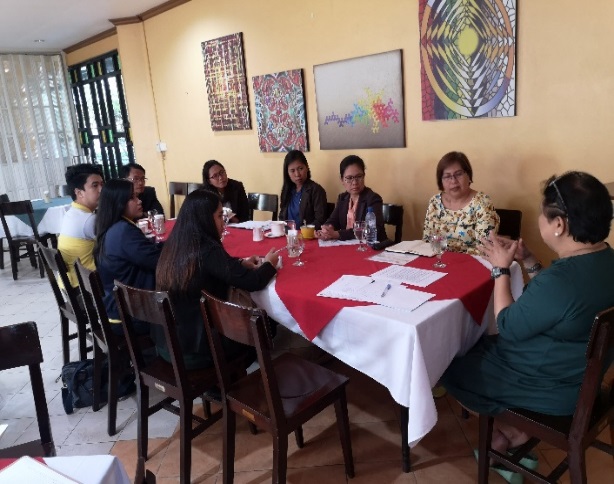 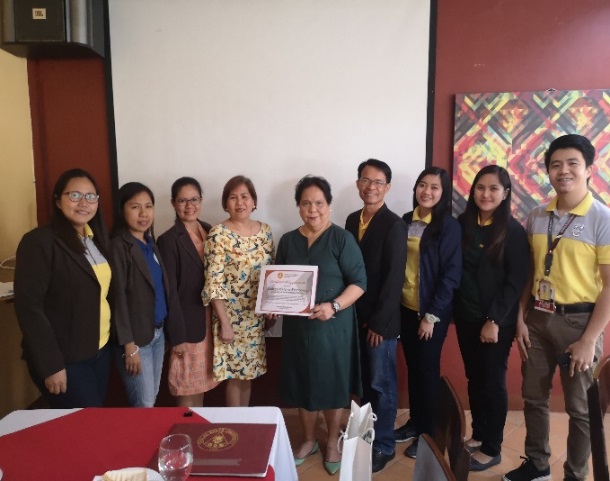 Sample Photos during the eventSTRDC Project Proposal Presentation	Last November 27, 2019, an STRDC Project Proposal Presentation was presented on to DOST – PCIEERD, Bicutan, Taguig. The said presentation was led by the URO Director and the rest of the team. 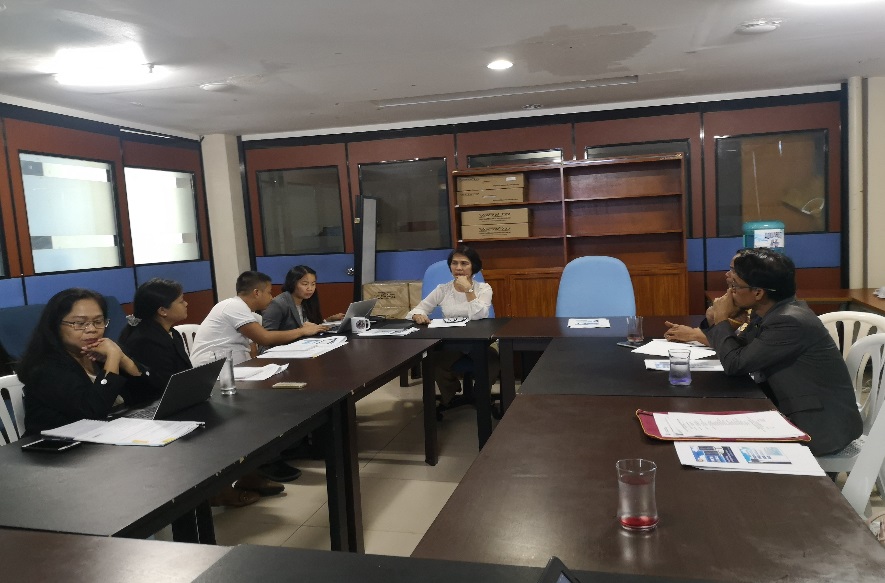 Sample Photo during the eventRES Strategic Planning	The RES Strategic Planning was held on December 2-3, 2019 at the Venus Parkview Hotel, Baguio City. Highlight of the activity is the presentation of plans for 2020. Major accomplishments per office for 2019 were also presented.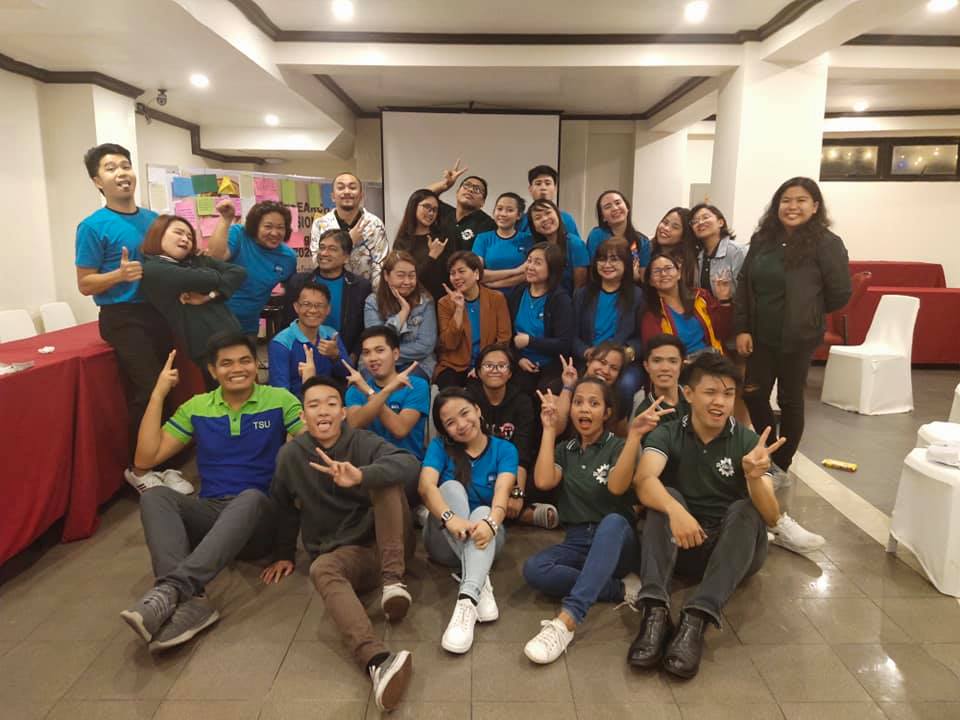 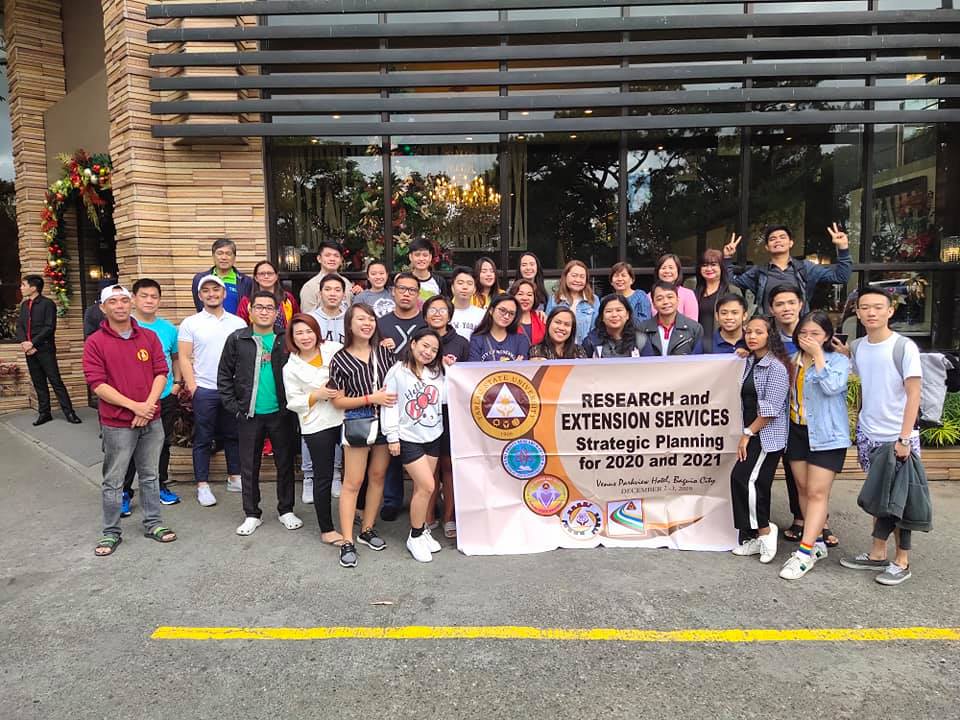 Sample Photos during the eventCollege Research ColloquiumCollege of Teacher EducationThe College of Education, through the initiative of the college dean, Dr. Erwin Lacanlale and the DRCs held their College Colloquium on February 28, 2019 wherein 25 quality research proposals were presented. A very competitive and passionate external panel was also invited to help improve the presented research proposals.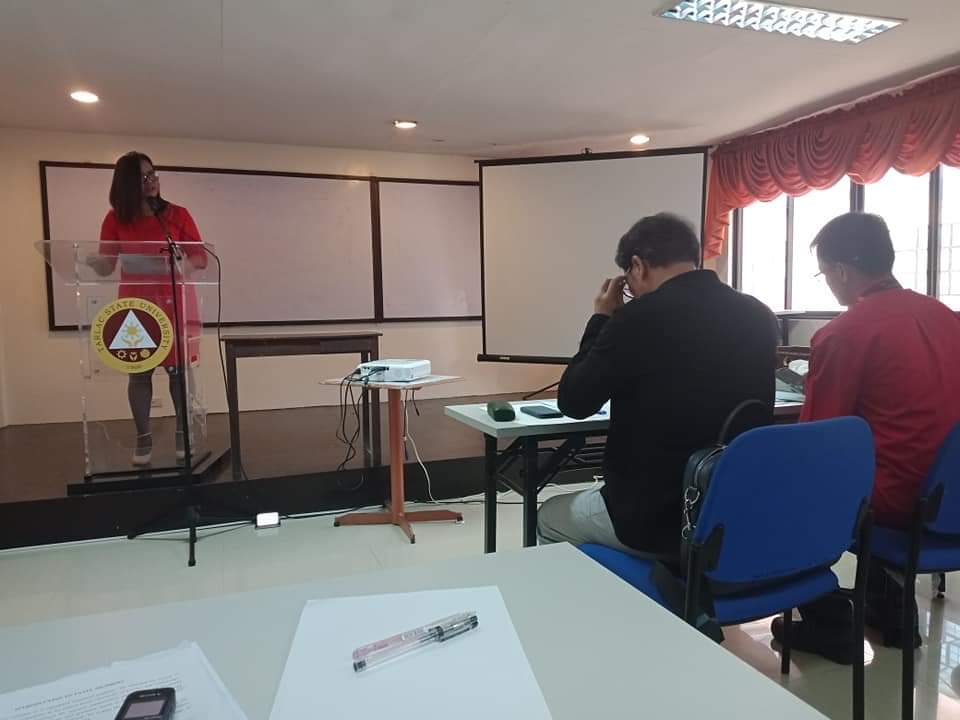 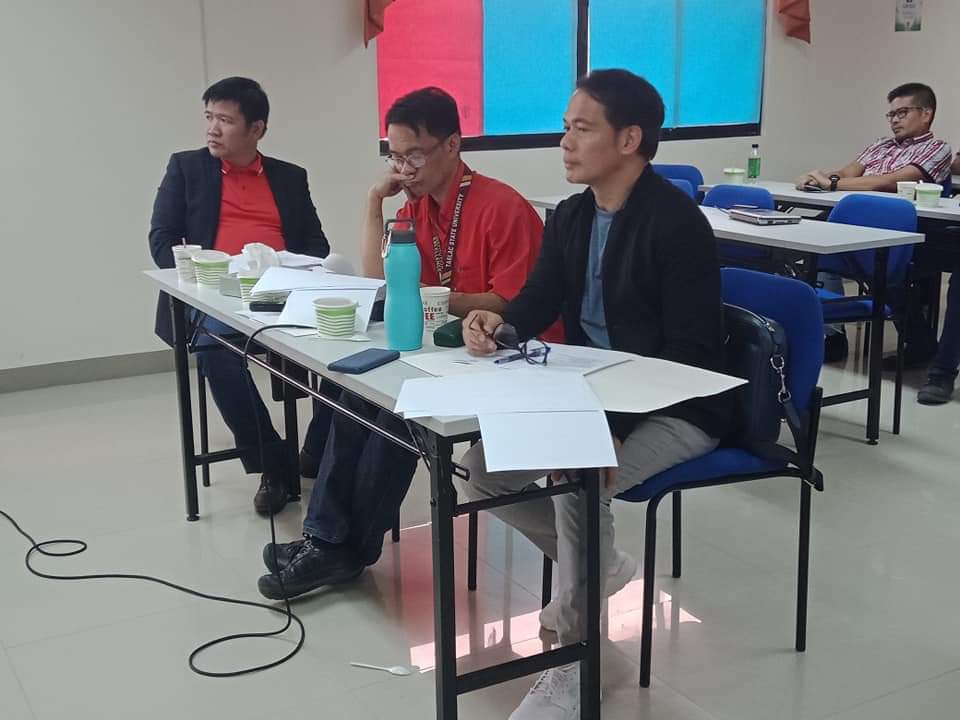 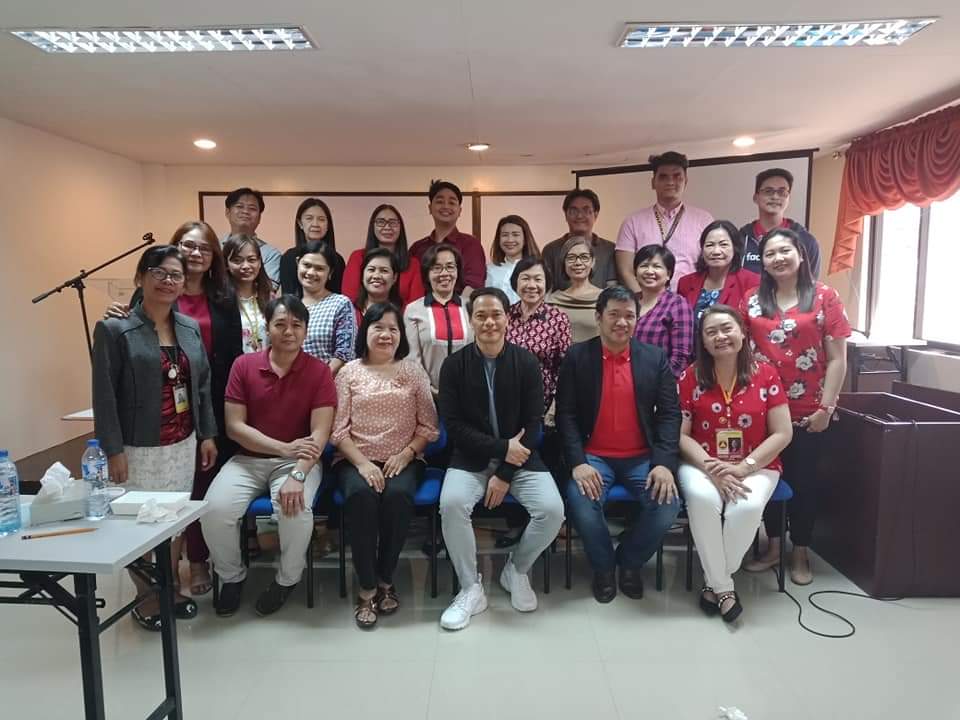 Sample Photos during the eventCollege of Computer StudiesA total of 9 researches were presented during the College of Computer Studies 2019 Research Colloquium on March 6, 2019. The colloquium was made possible through the very active college dean assisted by the Department Research Chairpersons.  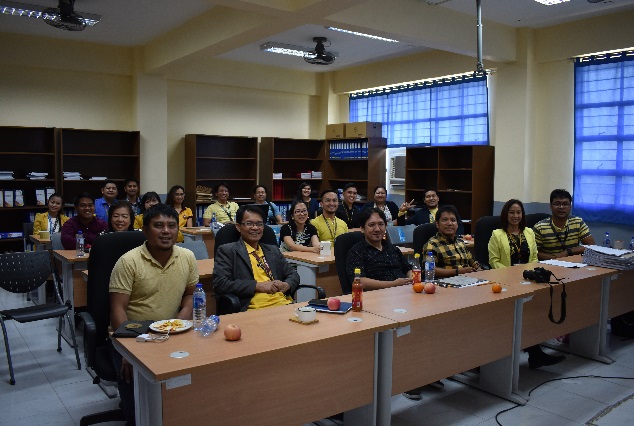 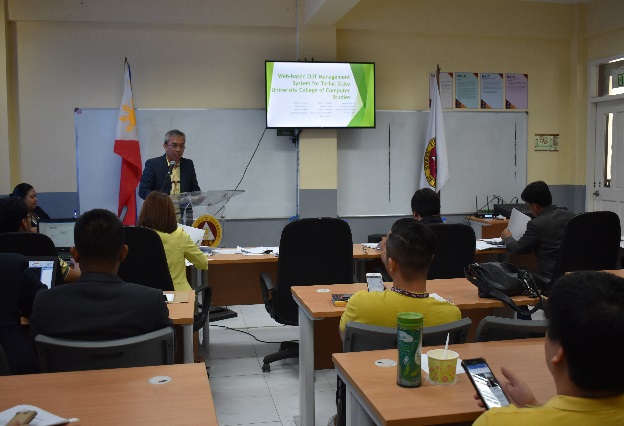 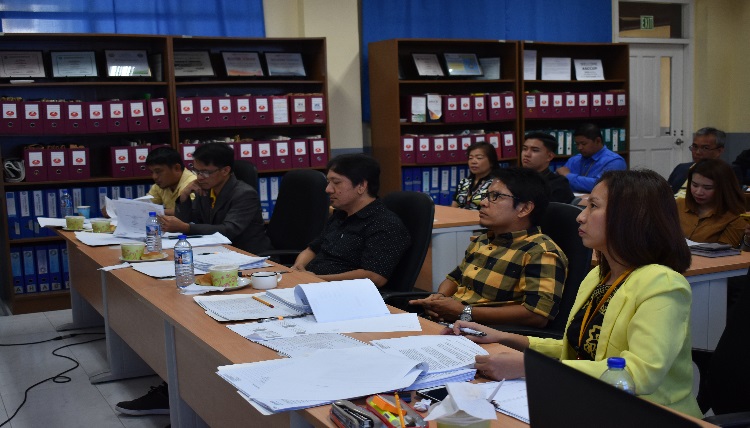 Sample Photos during the eventCollege of ScienceThe College of Science held their 2019 College Colloquia on March 27, 2019 wherein 16 research proposals were presented. A set of external panels were also invited to give inputs on improving the presented research proposals.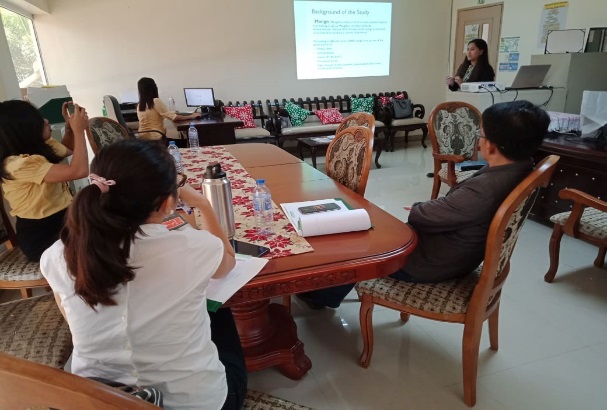 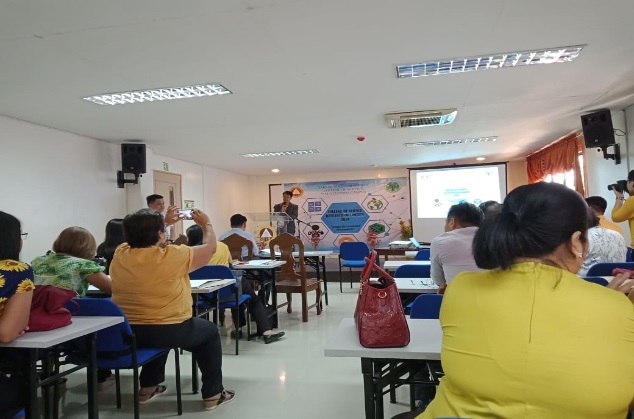 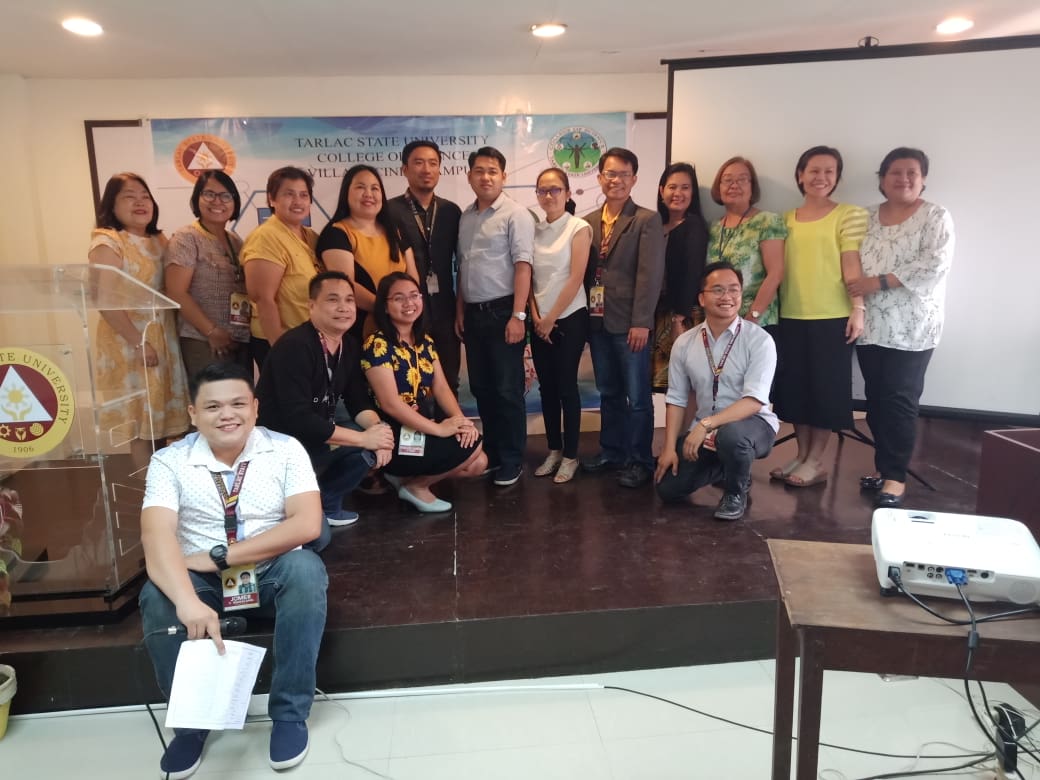 Sample Photos during the eventCollege of Engineering and TechnologyA total of 17 research proposals were presented during the College of Engineering and Technology Colloquia held on March 29, 2019 at the Engineering Building. The ARD for Technical Operations of DOST was invited to witness the research presentations. 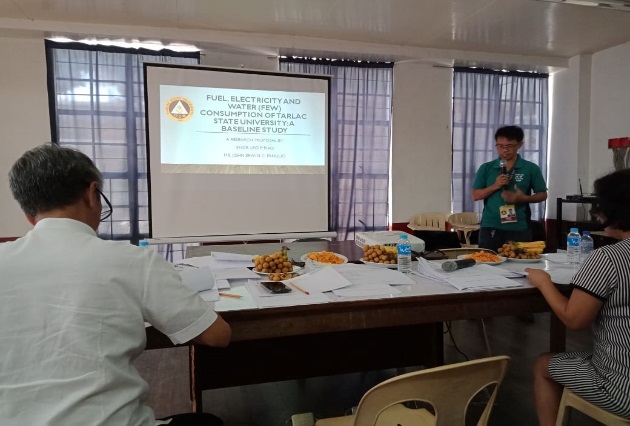 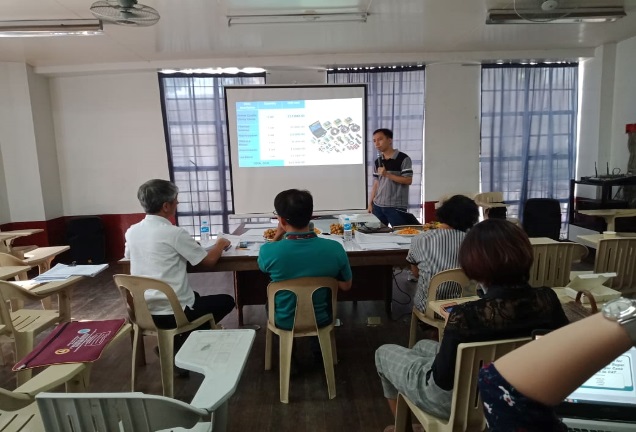 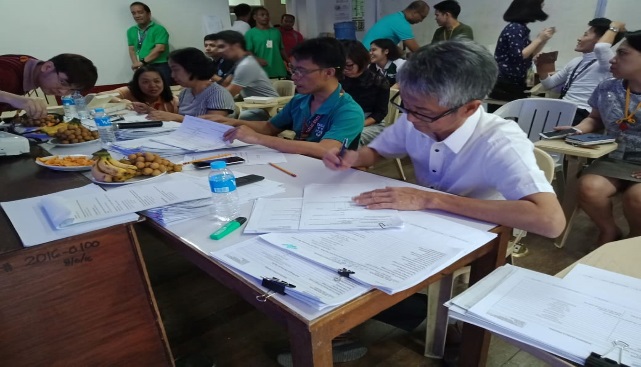 College of Public Administration and Governance and the College of Criminal Justice EducationThe College of Public Administration and Governance and the College of Criminal Justice Education held their joint research colloquium on April 10, 2019 at the Dean’s Office of the CPAG wherein a total of 9 research proposals were presented.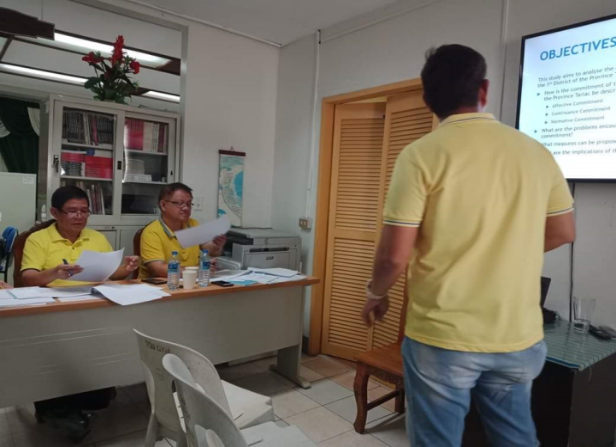 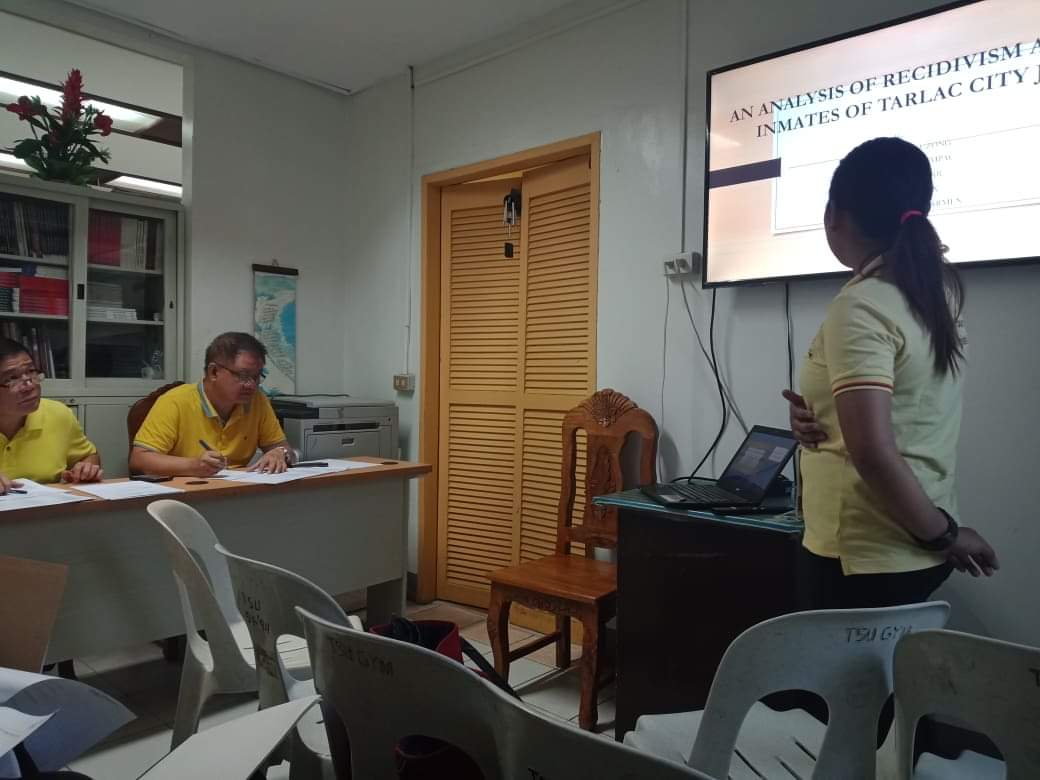 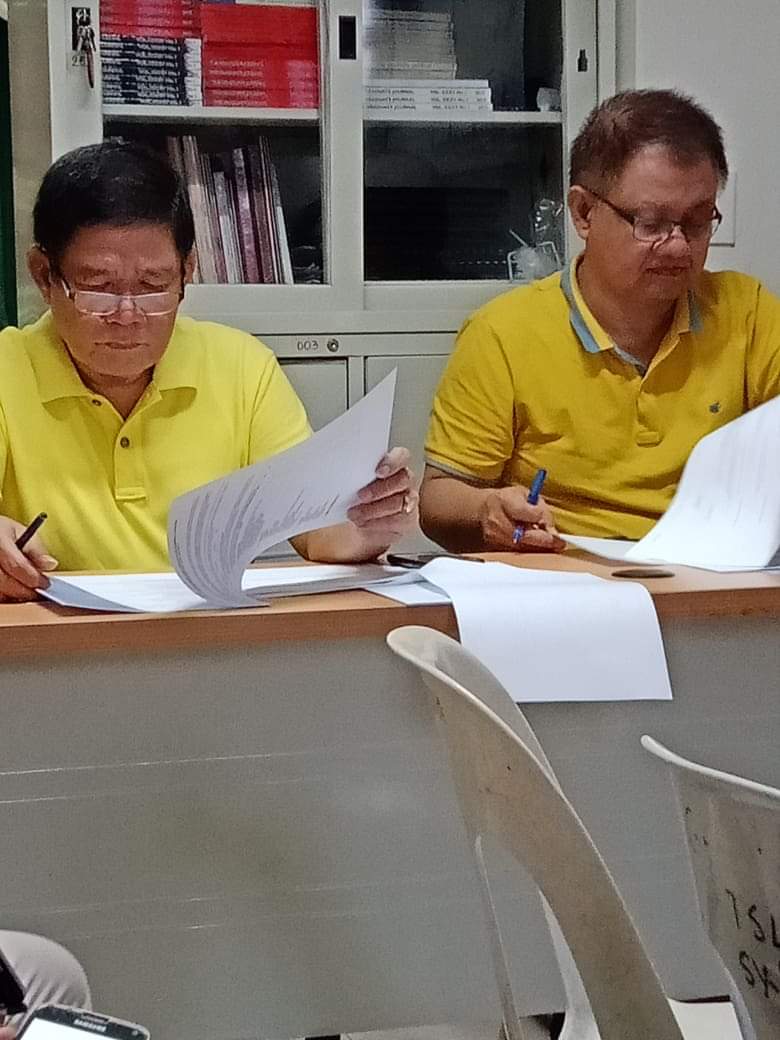 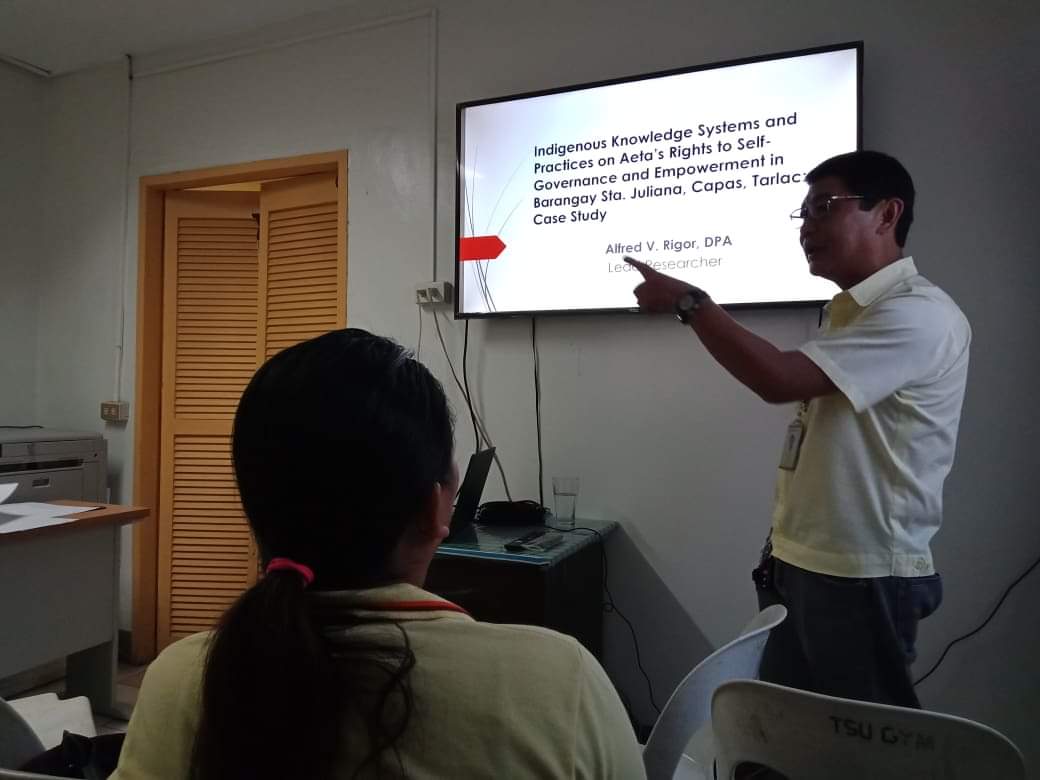 Sample Photos during the eventCollege of Architecture and Fine ArtsThe College of Architecture and Fine Arts successfully conducted its research colloquium on April 16, 2019 wherein a total of 3 research proposals were presented.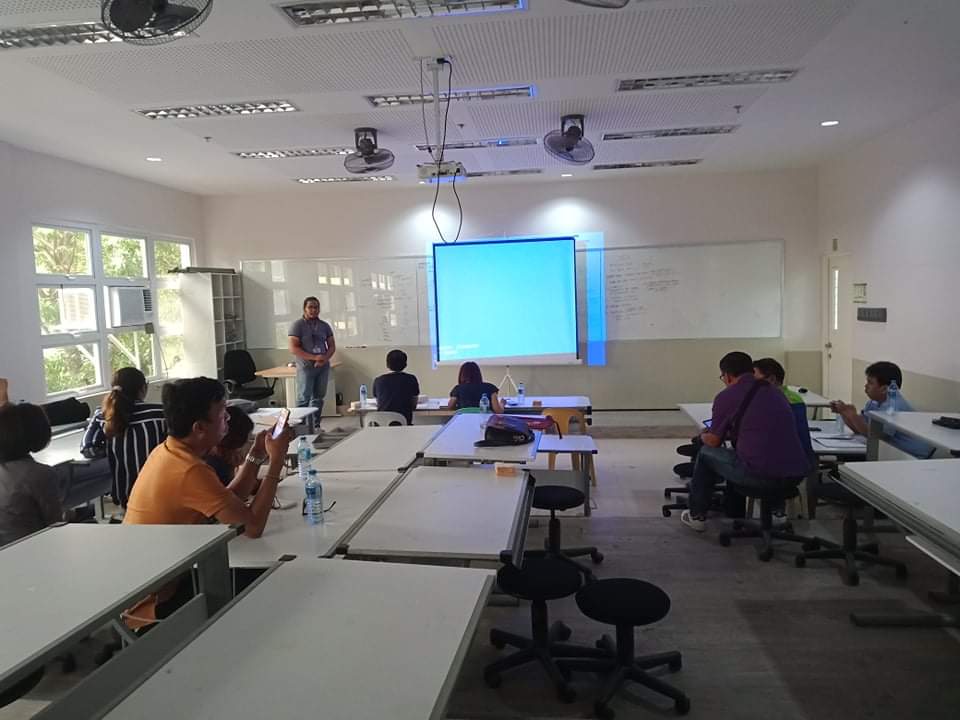 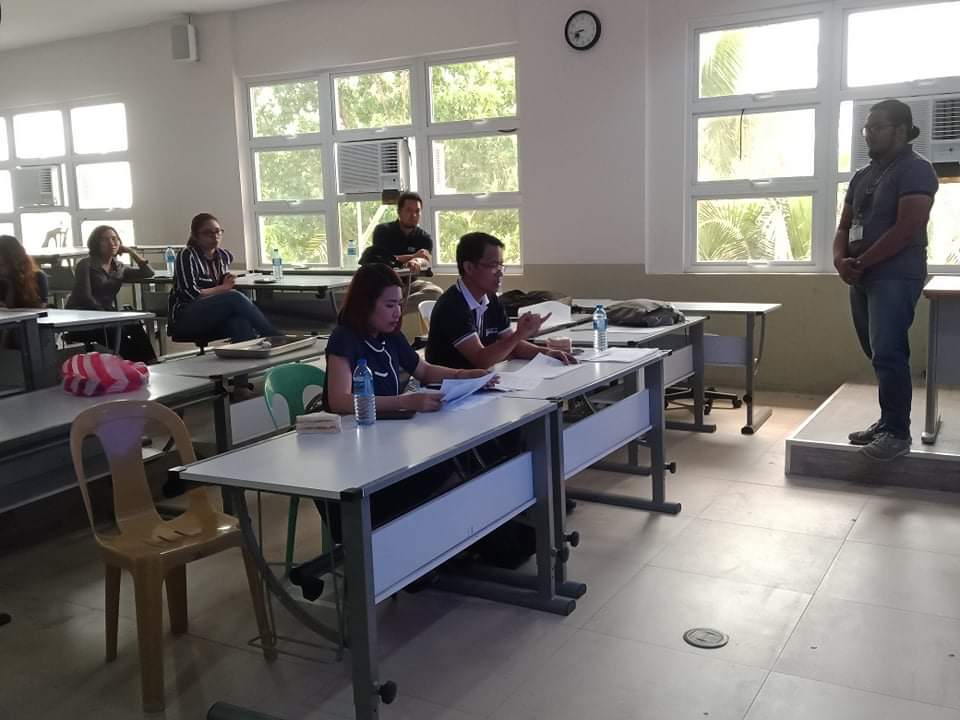 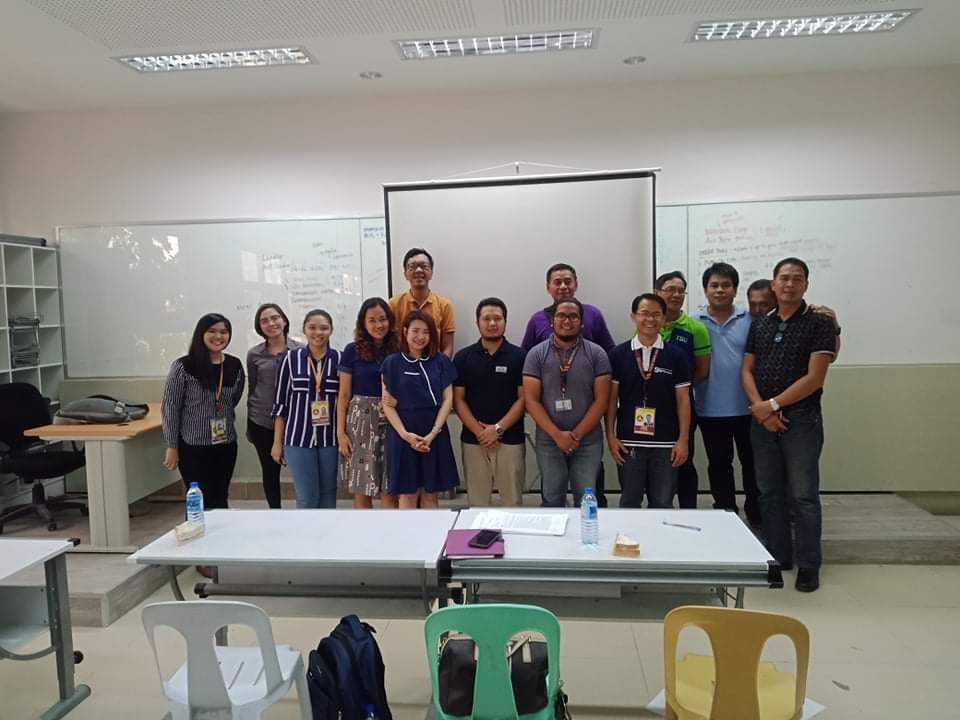 Sample Photos during the eventNo.Research TitleAuthor/sCollegeAwards/ Recognition1Exploring the Experiences of Men as Early Childhood EducatorsNiño CorpuzCTE1st place- In- House Review of Completed Researches (Social Science category)Best Paper- 2019 GAD National Congress2Sediment Characterization and Heavy Metal Pollution Assessment in Laguna de Bay, PhilippinesBertrand Aldous SantillanCOS1st place- In- House Review of Completed Researches (STEM category)Best Paper- 1st Annual National PCSMT Research Congress3GIS Based Analysis of Urbanization and Water Quality Trends in Laguna de Bay, PhilippinesBertrand Aldous SantillanCOS2nd place- In- House Review of Completed Researches (STEM category)Presented in the 1st Annual National PCSMT Research Congress4Delivery of Health Services in an Adopted Community: Positive Outcomes and Areas for RefinementAlma M. Corpuz,      Adora Obregon, Mary Jane N. Rigor, Lorna C. Gamis, Ma. Susan Z. Maglaqui, Lucila O. Sunga, and Estrella B. PagcoCOSPresented in the 1st National Research Conference 5Web-based Faculty Promotion Evaluation System Using NBC 461 CCE/QCEHeidilyn GamidoCCS6Developing a Secured Image File Management System Using Modified Advanced Encryption StandardMarlon GamidoCCS7Disaster Risk Reduction and Management of Tarlac CityMurphy MohammedCET8Local Public Enterprise: Its Impact in the Local Economic Development in the Province of TarlacMaria Tiara Fatima F. GalangCPAG2nd place- In- House Review of Completed Researches (Social Science category)Best Paper- 1st National Research Conference9Level of Competitiveness on Resiliency in the 3rd District of Tarlac an AnalysisPatricia EstradaCPAG3rd place- In- House Review of Completed Researches (Social Science category)10Modified SHA-1 AlgorithmRogel QuilalaCCS11QR Code Integrity Verification Based on Modified SHA-1 AlgorithmRogel QuilalaCCS12Improved MSHA-1 Algorithm with Mixing MethodRogel QuilalaCCS3rd place- In- House Review of Completed Researches (STEM Category)13Modified AES for text and image encryptionHeidilyn GamidoCCS14Implementation of a Bit-Permutation-based Advanced Encryption Standard for Securing Text and Image FilesHeidilyn GamidoCCS2nd place In- House Review of Completed Researches (STEM Category)15The Development and Fabrication of the Automated Machine for Smoked Fish SystemAldrin Joar TaduranCET16An Improved Overlapping Clustering Algorithm to Detect OutliersAlvincent DangananCCS17OCA: Overlapping Clustering Application Unsupervised Approach for Data AnalysisAlvincent DangananCCS18An Enhanced Overlapping Clustering for Data Analysis ApproachAlvincent DangananCCS19Development of Molding Machine for Petal-Shape Gum PasteAdam RombaoaCET209 -Element Electronically Steerable Parasitic Array Radiator Antenna for Ultra High Frequency BandDon Louie SanvictoresCET21Modified Blowfish AlgorithmTheda Flare QuilalaCCS22Securing Electronic Medical Records using Modified Blowfish AlgorithmTheda Flare QuilalaCCS23Optimization of Traditional Muscovado Cook Stove in Gerona TarlacLarry SubocCET3rd place In- House Review of Completed Researches (STEM Category24Energy Consumption Analysis in a Computer LaboratoryDennis VirtudazoCCS25Composition and Process of Producing Sweet Potato- Based DessertsLea MilanCOS26Career Success and Acquired Competency Skills of the Graduates of the Bachelor of Secondary Education- Physical Science of the College of Education, Tarlac State UniversityJayson PunzalanCTE27Amidst Difficulties: Challenges and Coping Mechanisms of Farmers in a Flood-Prone CommunityJersey PangilinanCASS28Continuing Professional Development of the Teacher Education Faculty among State Universities and Colleges in Region IIINinez TuloCTE29Victim Survivor of Forced Labor Among Aetas: A Case Study in TarlacRamil Las IganCCJE30Employability Self-Efficacy Scale for Technical-Vocational Senior High School StudentsRosana PablicoCTE31Assessment of Extension Support Services to Micro-Food Processors’ Compliance to RA 10611 or Food Safety Act Of 2013Vien Jamaica SamsonCPAG32The Role of Authentic Leadership and Authentic Followership to Self – Efficacy, Work Engagement and Organizational Commitment Among NursesLucila SungaCOS3rd place In- House Review of Completed Researches (ABLESS Category33An Ergonomic Risk Assessment in Relation to Productivity in an Aerospace Components Manufacturing CompanyAnna AngelesCET34Student Publications Management Practices and Challenges in State Universities in Region III: Basis for a Proposed Management FrameworkGladie Natherine CabanizasCASS35Citizen Satisfaction on Governance and Response in the Municipality of Concepcion, Tarlac: An EvaluationPatricia Ann EstradaCPAG36Optimal Control on a Discrete Time Model for TuberculosisNancy Mati and John Sebastian SimonCOS37Praxis of Organizational Development in the National Government Agencies: Towards a Proposed Innovative ModelMa. June S. CarlosCPAG38Gauging Sustainable Competitiveness in the Philippines: An Analysis of the Cities and Municipalities Competitiveness Index (CMCI)Ma. Tiara Fatima GalangCPAG39Lingguwistikong Etnograpiya ng FilipinasArlyn Cura, Daisy Inalvez, Raffy AganonCTE2nd place In- House Review of Completed Researches (ABLESS CategoryNoResearch TitleAuthor/sCollegeName of JournalIndexing1Development and Validation of Infographics Based on the Least Mastered Competencies in PhysicsCynthia Quiambao and Jayson PunzalanCTEInternational Journal of Recent Technology and EngineeringScopus2Comparative Review of the Features of Automated Sotware Testing ToolsHeidilyn GamidoCCSInternational Journal of Electrical Computer EngineeringScopus3Achievement Motivation vis- a- vis Personality Type: Implications for Academic SuccessMarie Paz AngelesCASSInternational Journal of Social Sciences and HumanitiesOther refereed journal4River Flood Hazard Modelling: Forecasting Flood Hazard for Disaster Risk ReductionMurphy MohammedCETCivil Engineering JournalISI5Analysis of the Licensure Examination for Teachers LET) performance of Bachelor of Elementary Education Graduates: Basis for Enhancement in Curriculum and InstructionNelvin NoolCTEAsia Life ScienceScopus6Development and Validation of Worktext in Fundamentals of MathematicsNelvin NoolCTEAsia Life SciencesScopus7Exploring the Potentials of Edmodo with Journal Writing in Learning MathematicsNelvin NoolCTEAsia Life SciencesScopus8OCA: Overlapping Clustering Application Unsupervised Approach for Data AnalysisAlvincent DangananCCSIndonesian Journal of Electrical Engineering and Computer ScienceScopus9Developing a Secured Image File Management System using Modified Advanced Encryption StandardHeidilyn GamidoCCSBulletin of Electrical Engineering and InformaticsScopus10Modified AES Cipher Round and Key ScheduleEdjie De Los ReyesCCSIndonesian Journal of Electrical Engineering and InformaticsScopus11File Encryption Based on Reduced-round AES with Revised Round Keys and Key ScheduleEdjie De Los ReyesCCSIndonesian Journal of Electrical Engineering and Computer ScienceScopus12Praxis of Organizational Development in the National Government Agencies: Towards a Proposed Innovative ModelMa. June S. CarlosCPAGInternational Journal of Public AdministrationScopus13Optimal Control on a Discrete Time Model for TuberculosisNancy L. Mati and John Sebastian SimonCOSThai Journal of MathematicsScopus14Influence of Faculty Members' Educational Attainment on Graduates' LET Performance among State Universities and CollegesNelvin R. Nool, Maria Agnes P. Ladia, & Elizabeth P. BalanquitCTERevista KasmeraScopus15Assessment of the Qualifications and Competencies of the Technology and Livelihood Education Faculty in Teacher Education InstitutionsRosario C. SalasCTERevista KasmeraScopusNoResearch TitlePresenterCollegeConference TitleDate and VenueType of Conference1The Entrepreneurs in Tarlac Province: An AnalysisJoseph M. MelegritoCTE1st National Research ConferenceOctober 3-5, 2019National2Utilization of Taro for Innovative Flavored Chips ProductLimuel PavicoCBAEntrepreneurs' National Educators Association, Inc. National ConferenceFebruary 7-9, 2019National3Achievement Motivation vis- a- vis Personality Type: Implications for Academic SuccessMarie Paz AnglesCASS1st National Research ConferenceOctober 3-5, 2019National4Electric Vehicle with Backup Solar Charger Research ProjectLeo PiaoCTE6th National Technology Festival 2019April 10-12, 2019National5Development of Integrated Administrative Management System: Procurement Module for Tarlac State UniversityHeidilyn GamidoCCS1st National Research ConferenceOctober 3-5, 2019National6WebApp for Energy Management SystemDennis VirtudazoCCS1st National Research ConferenceOctober 3-5, 2019National7Energy Audit of Engineering Building of Tarlac: Input to Energy Efficiency SustainabilityFerdinand MarcosCET1st National Research ConferenceOctober 3-5, 2019National8Exploring the Experiences of Men as Early Childhood EducatorsNino CorpuzCTE1st National Research ConferenceOctober 3-5, 2019National9Level of Competitiveness on Resiliency in the 3rd District of Tarlac: An AnalysisPatricia Ann EstradaCPAGCities and Municipalities Competitiveness Index Academic Symposium 2019October 15, 2019National10Local Public Enterprise: Its Impact in the Local Economic DevelopmentMa. Fatima Tiara GalangCPAG1st National Research ConferenceOctober 3-5, 2019National11Sediment Characterization and Heavy Metal Pollution Assessment in Laguna de bay, PhilippinesBertrand Aldous SantillanCOS1st Annual National PCSMT Research CongressAugust 28-30, 2019National12GIS-based Analysis of Urbanization and Water Quality Trends in Laguna de BayBertrand Aldous SantillanCOS1st Annual National PCSMT Research CongressAugust 28-30, 2019National13Delivery Health Services in an Adopted Community: Positive Outcomes and Areas for RefinementAdora ObregonCOS1st National Research ConferenceOctober 3-5, 2019NationalNoResearch TitleAuthor/sCollegeCiting JournalIndexing1Researcher and Non- Researcher Teachers' Evaluation of ELT Materials: Converging or Diverging?Brendalyn ManzanoCASSIraninan Journal of Language Teaching ResearchScopus2Sanitary Conditions of Food Vending Sites and Food Handling Practices of Street Food Vendors along the Peripheral Area of Tarlac State University, Main Campus: Implication for Food Hygiene and SafetyCriselda Alamo-Tonelada, Ferdinand Y. Silaran, Maria Cristina A. BildanCBAJournal of Economics and FinanceOther Refereed Journal3Implementation of Modified AES as Image Encryption SchemeHeidilyn GamidoCCSTelkomnikaScopus4Implementation of Modified AES as Image Encryption SchemeHeidilyn GamidoCCSInternational Journal of Advanced Trends in Computer Science and EngineeringScopus5Disaster Risk Reduction and Management of Tarlac CityMurphy MohammedCETBulletin of MathematicsOther Refereed Journal6Disaster Risk Reduction and Management of Tarlac CityMurphy MohammedCETJournal of Environmental Engineering and Landscape ManagementOther Refereed Journal7An Improved Overlapping Clustering Algorithm to Detect OutlierAlvincent DangananCCSInternational Journal of Innovative Technology and Exploring EngineeringScopus8An Improved Overlapping Clustering Algorithm to Detect OutlierAlvincent DangananCCSInternational Journal of Innovative Technology and Exploring EngineeringScopus9Modified AES for Text and Image EncryptionHeidilyn GamidoCCSInternational Journal of Supply Chain ManagementScopus10Modified AES for Text and Image EncryptionHeidilyn GamidoCCSInternational Journal of Electrical and Computer EngineeringScopus11Modified AES for Text and Image EncryptionHeidilyn GamidoCCSIndonesian Journal of Electrical Engineering and Computer ScienceScopus12Modified SHA-1 AlgorithmRogel QuilalaCCSIndonesian Journal of Electrical Engineering and Computer ScienceScopus13Modified Blowfish AlgorithmTheda Flare QuilalaCCSJournal of Baghdad College of Economic Sciences UniversityScopus14Modified Blowfish AlgorithmTheda Flare QuilalaCCSInternational Journal of Scientific and Technology ResearchScopusTITLE OF TRAININGDATENO OF TRAINED FACULTY/STAFFSeminar Workshop on Basic Patent Search and Patent DraftingFebruary 19-21, 201925Seminar- Echo on Impact AssessmentMarch 22, 201920Seminar Workshop on Research Writing for External FundingOctober 25, 2019251st National Research Conference October 3-5, 20199